زانكۆی سه‌ڵاحه‌دین-هه‌ولێر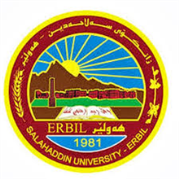 كۆلێژی: پەروەردەی بنەرەتی به‌شی: زمانی عەرەبی ژمێریاری                                                  فۆرمی سه‌روانه‌ی زێده‌كی مامۆستایان                                      مانگی تشرينى يةكةمڕۆژ/ كاتژمێر8:30-9:309:30-10:3010:30-11:3011:30-12:3012:30-1:301:30-2:302:30-3:303:30-4:304:30-5:30شەممەیەك شەممەدوو شەممەسێ شەممەأدب الأطفال م3 چوار شەممەپێنج شەممەأدب الأطفال م 4 (أ)أدب الأطفال م 4 (أ)أدب الأطفال م 4 (ب)أدب الأطفال م 4 (ب)أدب الأطفال م3أدب الأطفال م3ڕۆژڕۆژڕێكه‌وتتیۆری تیۆری پراكتیكیژمارەی سەروانەڕۆژڕێكه‌وتتیۆری پراكتیكیژمارەی سەروانەشەممەشەممەشەممە6/ 4یەك شەمەیەك شەمەیەك شەمە7/ 4دوو شەمەدوو شەمە1/ 41دوو شەمە8/ 41/ 4سێ شەمەسێ شەمە2/ 411سێ شەمە9/ 42/ 411چوار شەمەچوار شەمە3/ 4چوار شەمە10/ 43/ 4پێنج شەمەپێنج شەمە4/ 4666پێنج شەمە11/ 4 4/ 466سه‌رپه‌رشتی پرۆژه‌ی ده‌رچونسه‌رپه‌رشتی پرۆژه‌ی ده‌رچونسه‌رپه‌رشتی پرۆژه‌ی ده‌رچون444سه‌رپه‌رشتی پرۆژه‌ی ده‌رچونسه‌رپه‌رشتی پرۆژه‌ی ده‌رچون4كۆى كاتژمێره‌كانكۆى كاتژمێره‌كانكۆى كاتژمێره‌كان1111111111كۆى كاتژمێره‌كانكۆى كاتژمێره‌كان1111ڕۆژڕۆژڕێكه‌وتتیۆری تیۆری پراكتیكیژمارەی سەروانەڕۆژڕێكه‌وتتیۆری پراكتیكیژمارەی سەروانەشەممەشەممە13/ 4شەممە20/ 4یەك شەمەیەك شەمە14/ 4یەك شەمە21/ 4دوو شەمەدوو شەمە15/ 4دوو شەمە22/ 4سێ شەمەسێ شەمە16/ 4111سێ شەمە23/ 411چوار شەمەچوار شەمە17/ 4چوار شەمە24/ 4پێنج شەمەپێنج شەمە18/ 4666پێنج شەمە25/ 466سه‌رپه‌رشتی پرۆژه‌ی ده‌رچونسه‌رپه‌رشتی پرۆژه‌ی ده‌رچونسه‌رپه‌رشتی پرۆژه‌ی ده‌رچون444سه‌رپه‌رشتی پرۆژه‌ی ده‌رچونسه‌رپه‌رشتی پرۆژه‌ی ده‌رچون44كۆى كاتژمێره‌كانكۆى كاتژمێره‌كانكۆى كاتژمێره‌كان1111كۆى كاتژمێره‌كانكۆى كاتژمێره‌كان1111ڕۆژڕێكه‌وتتیۆری پراكتیكیژمارەی سەروانەناوی مامۆستا:  ياديگار أنور توفیقنازناوی زانستی:  مامؤستاى ياريدةدةربەشوانەى ياسايى: 12بەشوانەی هەمواركراو: 8ته‌مه‌ن: 36كۆی سەروانە: 11هۆكاری دابه‌زینی نیساب: قوتابى دكتورا + لیژنەی رانكینگ ناوی مامۆستا:  ياديگار أنور توفیقنازناوی زانستی:  مامؤستاى ياريدةدةربەشوانەى ياسايى: 12بەشوانەی هەمواركراو: 8ته‌مه‌ن: 36كۆی سەروانە: 11هۆكاری دابه‌زینی نیساب: قوتابى دكتورا + لیژنەی رانكینگ ناوی مامۆستا:  ياديگار أنور توفیقنازناوی زانستی:  مامؤستاى ياريدةدةربەشوانەى ياسايى: 12بەشوانەی هەمواركراو: 8ته‌مه‌ن: 36كۆی سەروانە: 11هۆكاری دابه‌زینی نیساب: قوتابى دكتورا + لیژنەی رانكینگ ناوی مامۆستا:  ياديگار أنور توفیقنازناوی زانستی:  مامؤستاى ياريدةدةربەشوانەى ياسايى: 12بەشوانەی هەمواركراو: 8ته‌مه‌ن: 36كۆی سەروانە: 11هۆكاری دابه‌زینی نیساب: قوتابى دكتورا + لیژنەی رانكینگ ناوی مامۆستا:  ياديگار أنور توفیقنازناوی زانستی:  مامؤستاى ياريدةدةربەشوانەى ياسايى: 12بەشوانەی هەمواركراو: 8ته‌مه‌ن: 36كۆی سەروانە: 11هۆكاری دابه‌زینی نیساب: قوتابى دكتورا + لیژنەی رانكینگ ناوی مامۆستا:  ياديگار أنور توفیقنازناوی زانستی:  مامؤستاى ياريدةدةربەشوانەى ياسايى: 12بەشوانەی هەمواركراو: 8ته‌مه‌ن: 36كۆی سەروانە: 11هۆكاری دابه‌زینی نیساب: قوتابى دكتورا + لیژنەی رانكینگ ناوی مامۆستا:  ياديگار أنور توفیقنازناوی زانستی:  مامؤستاى ياريدةدةربەشوانەى ياسايى: 12بەشوانەی هەمواركراو: 8ته‌مه‌ن: 36كۆی سەروانە: 11هۆكاری دابه‌زینی نیساب: قوتابى دكتورا + لیژنەی رانكینگ شەممە27/ 4ناوی مامۆستا:  ياديگار أنور توفیقنازناوی زانستی:  مامؤستاى ياريدةدةربەشوانەى ياسايى: 12بەشوانەی هەمواركراو: 8ته‌مه‌ن: 36كۆی سەروانە: 11هۆكاری دابه‌زینی نیساب: قوتابى دكتورا + لیژنەی رانكینگ ناوی مامۆستا:  ياديگار أنور توفیقنازناوی زانستی:  مامؤستاى ياريدةدةربەشوانەى ياسايى: 12بەشوانەی هەمواركراو: 8ته‌مه‌ن: 36كۆی سەروانە: 11هۆكاری دابه‌زینی نیساب: قوتابى دكتورا + لیژنەی رانكینگ ناوی مامۆستا:  ياديگار أنور توفیقنازناوی زانستی:  مامؤستاى ياريدةدةربەشوانەى ياسايى: 12بەشوانەی هەمواركراو: 8ته‌مه‌ن: 36كۆی سەروانە: 11هۆكاری دابه‌زینی نیساب: قوتابى دكتورا + لیژنەی رانكینگ ناوی مامۆستا:  ياديگار أنور توفیقنازناوی زانستی:  مامؤستاى ياريدةدةربەشوانەى ياسايى: 12بەشوانەی هەمواركراو: 8ته‌مه‌ن: 36كۆی سەروانە: 11هۆكاری دابه‌زینی نیساب: قوتابى دكتورا + لیژنەی رانكینگ ناوی مامۆستا:  ياديگار أنور توفیقنازناوی زانستی:  مامؤستاى ياريدةدةربەشوانەى ياسايى: 12بەشوانەی هەمواركراو: 8ته‌مه‌ن: 36كۆی سەروانە: 11هۆكاری دابه‌زینی نیساب: قوتابى دكتورا + لیژنەی رانكینگ ناوی مامۆستا:  ياديگار أنور توفیقنازناوی زانستی:  مامؤستاى ياريدةدةربەشوانەى ياسايى: 12بەشوانەی هەمواركراو: 8ته‌مه‌ن: 36كۆی سەروانە: 11هۆكاری دابه‌زینی نیساب: قوتابى دكتورا + لیژنەی رانكینگ ناوی مامۆستا:  ياديگار أنور توفیقنازناوی زانستی:  مامؤستاى ياريدةدةربەشوانەى ياسايى: 12بەشوانەی هەمواركراو: 8ته‌مه‌ن: 36كۆی سەروانە: 11هۆكاری دابه‌زینی نیساب: قوتابى دكتورا + لیژنەی رانكینگ یەك شەمە28/ 4ناوی مامۆستا:  ياديگار أنور توفیقنازناوی زانستی:  مامؤستاى ياريدةدةربەشوانەى ياسايى: 12بەشوانەی هەمواركراو: 8ته‌مه‌ن: 36كۆی سەروانە: 11هۆكاری دابه‌زینی نیساب: قوتابى دكتورا + لیژنەی رانكینگ ناوی مامۆستا:  ياديگار أنور توفیقنازناوی زانستی:  مامؤستاى ياريدةدةربەشوانەى ياسايى: 12بەشوانەی هەمواركراو: 8ته‌مه‌ن: 36كۆی سەروانە: 11هۆكاری دابه‌زینی نیساب: قوتابى دكتورا + لیژنەی رانكینگ ناوی مامۆستا:  ياديگار أنور توفیقنازناوی زانستی:  مامؤستاى ياريدةدةربەشوانەى ياسايى: 12بەشوانەی هەمواركراو: 8ته‌مه‌ن: 36كۆی سەروانە: 11هۆكاری دابه‌زینی نیساب: قوتابى دكتورا + لیژنەی رانكینگ ناوی مامۆستا:  ياديگار أنور توفیقنازناوی زانستی:  مامؤستاى ياريدةدةربەشوانەى ياسايى: 12بەشوانەی هەمواركراو: 8ته‌مه‌ن: 36كۆی سەروانە: 11هۆكاری دابه‌زینی نیساب: قوتابى دكتورا + لیژنەی رانكینگ ناوی مامۆستا:  ياديگار أنور توفیقنازناوی زانستی:  مامؤستاى ياريدةدةربەشوانەى ياسايى: 12بەشوانەی هەمواركراو: 8ته‌مه‌ن: 36كۆی سەروانە: 11هۆكاری دابه‌زینی نیساب: قوتابى دكتورا + لیژنەی رانكینگ ناوی مامۆستا:  ياديگار أنور توفیقنازناوی زانستی:  مامؤستاى ياريدةدةربەشوانەى ياسايى: 12بەشوانەی هەمواركراو: 8ته‌مه‌ن: 36كۆی سەروانە: 11هۆكاری دابه‌زینی نیساب: قوتابى دكتورا + لیژنەی رانكینگ ناوی مامۆستا:  ياديگار أنور توفیقنازناوی زانستی:  مامؤستاى ياريدةدةربەشوانەى ياسايى: 12بەشوانەی هەمواركراو: 8ته‌مه‌ن: 36كۆی سەروانە: 11هۆكاری دابه‌زینی نیساب: قوتابى دكتورا + لیژنەی رانكینگ دوو شەمە29/ 4ناوی مامۆستا:  ياديگار أنور توفیقنازناوی زانستی:  مامؤستاى ياريدةدةربەشوانەى ياسايى: 12بەشوانەی هەمواركراو: 8ته‌مه‌ن: 36كۆی سەروانە: 11هۆكاری دابه‌زینی نیساب: قوتابى دكتورا + لیژنەی رانكینگ ناوی مامۆستا:  ياديگار أنور توفیقنازناوی زانستی:  مامؤستاى ياريدةدةربەشوانەى ياسايى: 12بەشوانەی هەمواركراو: 8ته‌مه‌ن: 36كۆی سەروانە: 11هۆكاری دابه‌زینی نیساب: قوتابى دكتورا + لیژنەی رانكینگ ناوی مامۆستا:  ياديگار أنور توفیقنازناوی زانستی:  مامؤستاى ياريدةدةربەشوانەى ياسايى: 12بەشوانەی هەمواركراو: 8ته‌مه‌ن: 36كۆی سەروانە: 11هۆكاری دابه‌زینی نیساب: قوتابى دكتورا + لیژنەی رانكینگ ناوی مامۆستا:  ياديگار أنور توفیقنازناوی زانستی:  مامؤستاى ياريدةدةربەشوانەى ياسايى: 12بەشوانەی هەمواركراو: 8ته‌مه‌ن: 36كۆی سەروانە: 11هۆكاری دابه‌زینی نیساب: قوتابى دكتورا + لیژنەی رانكینگ ناوی مامۆستا:  ياديگار أنور توفیقنازناوی زانستی:  مامؤستاى ياريدةدةربەشوانەى ياسايى: 12بەشوانەی هەمواركراو: 8ته‌مه‌ن: 36كۆی سەروانە: 11هۆكاری دابه‌زینی نیساب: قوتابى دكتورا + لیژنەی رانكینگ ناوی مامۆستا:  ياديگار أنور توفیقنازناوی زانستی:  مامؤستاى ياريدةدةربەشوانەى ياسايى: 12بەشوانەی هەمواركراو: 8ته‌مه‌ن: 36كۆی سەروانە: 11هۆكاری دابه‌زینی نیساب: قوتابى دكتورا + لیژنەی رانكینگ ناوی مامۆستا:  ياديگار أنور توفیقنازناوی زانستی:  مامؤستاى ياريدةدةربەشوانەى ياسايى: 12بەشوانەی هەمواركراو: 8ته‌مه‌ن: 36كۆی سەروانە: 11هۆكاری دابه‌زینی نیساب: قوتابى دكتورا + لیژنەی رانكینگ سێ شەمە30/ 411ناوی مامۆستا:  ياديگار أنور توفیقنازناوی زانستی:  مامؤستاى ياريدةدةربەشوانەى ياسايى: 12بەشوانەی هەمواركراو: 8ته‌مه‌ن: 36كۆی سەروانە: 11هۆكاری دابه‌زینی نیساب: قوتابى دكتورا + لیژنەی رانكینگ ناوی مامۆستا:  ياديگار أنور توفیقنازناوی زانستی:  مامؤستاى ياريدةدةربەشوانەى ياسايى: 12بەشوانەی هەمواركراو: 8ته‌مه‌ن: 36كۆی سەروانە: 11هۆكاری دابه‌زینی نیساب: قوتابى دكتورا + لیژنەی رانكینگ ناوی مامۆستا:  ياديگار أنور توفیقنازناوی زانستی:  مامؤستاى ياريدةدةربەشوانەى ياسايى: 12بەشوانەی هەمواركراو: 8ته‌مه‌ن: 36كۆی سەروانە: 11هۆكاری دابه‌زینی نیساب: قوتابى دكتورا + لیژنەی رانكینگ ناوی مامۆستا:  ياديگار أنور توفیقنازناوی زانستی:  مامؤستاى ياريدةدةربەشوانەى ياسايى: 12بەشوانەی هەمواركراو: 8ته‌مه‌ن: 36كۆی سەروانە: 11هۆكاری دابه‌زینی نیساب: قوتابى دكتورا + لیژنەی رانكینگ ناوی مامۆستا:  ياديگار أنور توفیقنازناوی زانستی:  مامؤستاى ياريدةدةربەشوانەى ياسايى: 12بەشوانەی هەمواركراو: 8ته‌مه‌ن: 36كۆی سەروانە: 11هۆكاری دابه‌زینی نیساب: قوتابى دكتورا + لیژنەی رانكینگ ناوی مامۆستا:  ياديگار أنور توفیقنازناوی زانستی:  مامؤستاى ياريدةدةربەشوانەى ياسايى: 12بەشوانەی هەمواركراو: 8ته‌مه‌ن: 36كۆی سەروانە: 11هۆكاری دابه‌زینی نیساب: قوتابى دكتورا + لیژنەی رانكینگ ناوی مامۆستا:  ياديگار أنور توفیقنازناوی زانستی:  مامؤستاى ياريدةدةربەشوانەى ياسايى: 12بەشوانەی هەمواركراو: 8ته‌مه‌ن: 36كۆی سەروانە: 11هۆكاری دابه‌زینی نیساب: قوتابى دكتورا + لیژنەی رانكینگ چوار شەمەناوی مامۆستا:  ياديگار أنور توفیقنازناوی زانستی:  مامؤستاى ياريدةدةربەشوانەى ياسايى: 12بەشوانەی هەمواركراو: 8ته‌مه‌ن: 36كۆی سەروانە: 11هۆكاری دابه‌زینی نیساب: قوتابى دكتورا + لیژنەی رانكینگ ناوی مامۆستا:  ياديگار أنور توفیقنازناوی زانستی:  مامؤستاى ياريدةدةربەشوانەى ياسايى: 12بەشوانەی هەمواركراو: 8ته‌مه‌ن: 36كۆی سەروانە: 11هۆكاری دابه‌زینی نیساب: قوتابى دكتورا + لیژنەی رانكینگ ناوی مامۆستا:  ياديگار أنور توفیقنازناوی زانستی:  مامؤستاى ياريدةدةربەشوانەى ياسايى: 12بەشوانەی هەمواركراو: 8ته‌مه‌ن: 36كۆی سەروانە: 11هۆكاری دابه‌زینی نیساب: قوتابى دكتورا + لیژنەی رانكینگ ناوی مامۆستا:  ياديگار أنور توفیقنازناوی زانستی:  مامؤستاى ياريدةدةربەشوانەى ياسايى: 12بەشوانەی هەمواركراو: 8ته‌مه‌ن: 36كۆی سەروانە: 11هۆكاری دابه‌زینی نیساب: قوتابى دكتورا + لیژنەی رانكینگ ناوی مامۆستا:  ياديگار أنور توفیقنازناوی زانستی:  مامؤستاى ياريدةدةربەشوانەى ياسايى: 12بەشوانەی هەمواركراو: 8ته‌مه‌ن: 36كۆی سەروانە: 11هۆكاری دابه‌زینی نیساب: قوتابى دكتورا + لیژنەی رانكینگ ناوی مامۆستا:  ياديگار أنور توفیقنازناوی زانستی:  مامؤستاى ياريدةدةربەشوانەى ياسايى: 12بەشوانەی هەمواركراو: 8ته‌مه‌ن: 36كۆی سەروانە: 11هۆكاری دابه‌زینی نیساب: قوتابى دكتورا + لیژنەی رانكینگ ناوی مامۆستا:  ياديگار أنور توفیقنازناوی زانستی:  مامؤستاى ياريدةدةربەشوانەى ياسايى: 12بەشوانەی هەمواركراو: 8ته‌مه‌ن: 36كۆی سەروانە: 11هۆكاری دابه‌زینی نیساب: قوتابى دكتورا + لیژنەی رانكینگ پێنج شەمە66ناوی مامۆستا:  ياديگار أنور توفیقنازناوی زانستی:  مامؤستاى ياريدةدةربەشوانەى ياسايى: 12بەشوانەی هەمواركراو: 8ته‌مه‌ن: 36كۆی سەروانە: 11هۆكاری دابه‌زینی نیساب: قوتابى دكتورا + لیژنەی رانكینگ ناوی مامۆستا:  ياديگار أنور توفیقنازناوی زانستی:  مامؤستاى ياريدةدةربەشوانەى ياسايى: 12بەشوانەی هەمواركراو: 8ته‌مه‌ن: 36كۆی سەروانە: 11هۆكاری دابه‌زینی نیساب: قوتابى دكتورا + لیژنەی رانكینگ ناوی مامۆستا:  ياديگار أنور توفیقنازناوی زانستی:  مامؤستاى ياريدةدةربەشوانەى ياسايى: 12بەشوانەی هەمواركراو: 8ته‌مه‌ن: 36كۆی سەروانە: 11هۆكاری دابه‌زینی نیساب: قوتابى دكتورا + لیژنەی رانكینگ ناوی مامۆستا:  ياديگار أنور توفیقنازناوی زانستی:  مامؤستاى ياريدةدةربەشوانەى ياسايى: 12بەشوانەی هەمواركراو: 8ته‌مه‌ن: 36كۆی سەروانە: 11هۆكاری دابه‌زینی نیساب: قوتابى دكتورا + لیژنەی رانكینگ ناوی مامۆستا:  ياديگار أنور توفیقنازناوی زانستی:  مامؤستاى ياريدةدةربەشوانەى ياسايى: 12بەشوانەی هەمواركراو: 8ته‌مه‌ن: 36كۆی سەروانە: 11هۆكاری دابه‌زینی نیساب: قوتابى دكتورا + لیژنەی رانكینگ ناوی مامۆستا:  ياديگار أنور توفیقنازناوی زانستی:  مامؤستاى ياريدةدةربەشوانەى ياسايى: 12بەشوانەی هەمواركراو: 8ته‌مه‌ن: 36كۆی سەروانە: 11هۆكاری دابه‌زینی نیساب: قوتابى دكتورا + لیژنەی رانكینگ ناوی مامۆستا:  ياديگار أنور توفیقنازناوی زانستی:  مامؤستاى ياريدةدةربەشوانەى ياسايى: 12بەشوانەی هەمواركراو: 8ته‌مه‌ن: 36كۆی سەروانە: 11هۆكاری دابه‌زینی نیساب: قوتابى دكتورا + لیژنەی رانكینگ سه‌رپه‌رشتی پرۆژه‌ی ده‌رچونسه‌رپه‌رشتی پرۆژه‌ی ده‌رچون44ناوی مامۆستا:  ياديگار أنور توفیقنازناوی زانستی:  مامؤستاى ياريدةدةربەشوانەى ياسايى: 12بەشوانەی هەمواركراو: 8ته‌مه‌ن: 36كۆی سەروانە: 11هۆكاری دابه‌زینی نیساب: قوتابى دكتورا + لیژنەی رانكینگ ناوی مامۆستا:  ياديگار أنور توفیقنازناوی زانستی:  مامؤستاى ياريدةدةربەشوانەى ياسايى: 12بەشوانەی هەمواركراو: 8ته‌مه‌ن: 36كۆی سەروانە: 11هۆكاری دابه‌زینی نیساب: قوتابى دكتورا + لیژنەی رانكینگ ناوی مامۆستا:  ياديگار أنور توفیقنازناوی زانستی:  مامؤستاى ياريدةدةربەشوانەى ياسايى: 12بەشوانەی هەمواركراو: 8ته‌مه‌ن: 36كۆی سەروانە: 11هۆكاری دابه‌زینی نیساب: قوتابى دكتورا + لیژنەی رانكینگ ناوی مامۆستا:  ياديگار أنور توفیقنازناوی زانستی:  مامؤستاى ياريدةدةربەشوانەى ياسايى: 12بەشوانەی هەمواركراو: 8ته‌مه‌ن: 36كۆی سەروانە: 11هۆكاری دابه‌زینی نیساب: قوتابى دكتورا + لیژنەی رانكینگ ناوی مامۆستا:  ياديگار أنور توفیقنازناوی زانستی:  مامؤستاى ياريدةدةربەشوانەى ياسايى: 12بەشوانەی هەمواركراو: 8ته‌مه‌ن: 36كۆی سەروانە: 11هۆكاری دابه‌زینی نیساب: قوتابى دكتورا + لیژنەی رانكینگ ناوی مامۆستا:  ياديگار أنور توفیقنازناوی زانستی:  مامؤستاى ياريدةدةربەشوانەى ياسايى: 12بەشوانەی هەمواركراو: 8ته‌مه‌ن: 36كۆی سەروانە: 11هۆكاری دابه‌زینی نیساب: قوتابى دكتورا + لیژنەی رانكینگ ناوی مامۆستا:  ياديگار أنور توفیقنازناوی زانستی:  مامؤستاى ياريدةدةربەشوانەى ياسايى: 12بەشوانەی هەمواركراو: 8ته‌مه‌ن: 36كۆی سەروانە: 11هۆكاری دابه‌زینی نیساب: قوتابى دكتورا + لیژنەی رانكینگ كۆى كاتژمێره‌كانكۆى كاتژمێره‌كان11كاتژمێر	XXX    دینار    دینارواژۆی مامۆستاسەرۆكی بەشڕاگری كۆلیژ